Фотоотчет с Экологического субботника Ивановка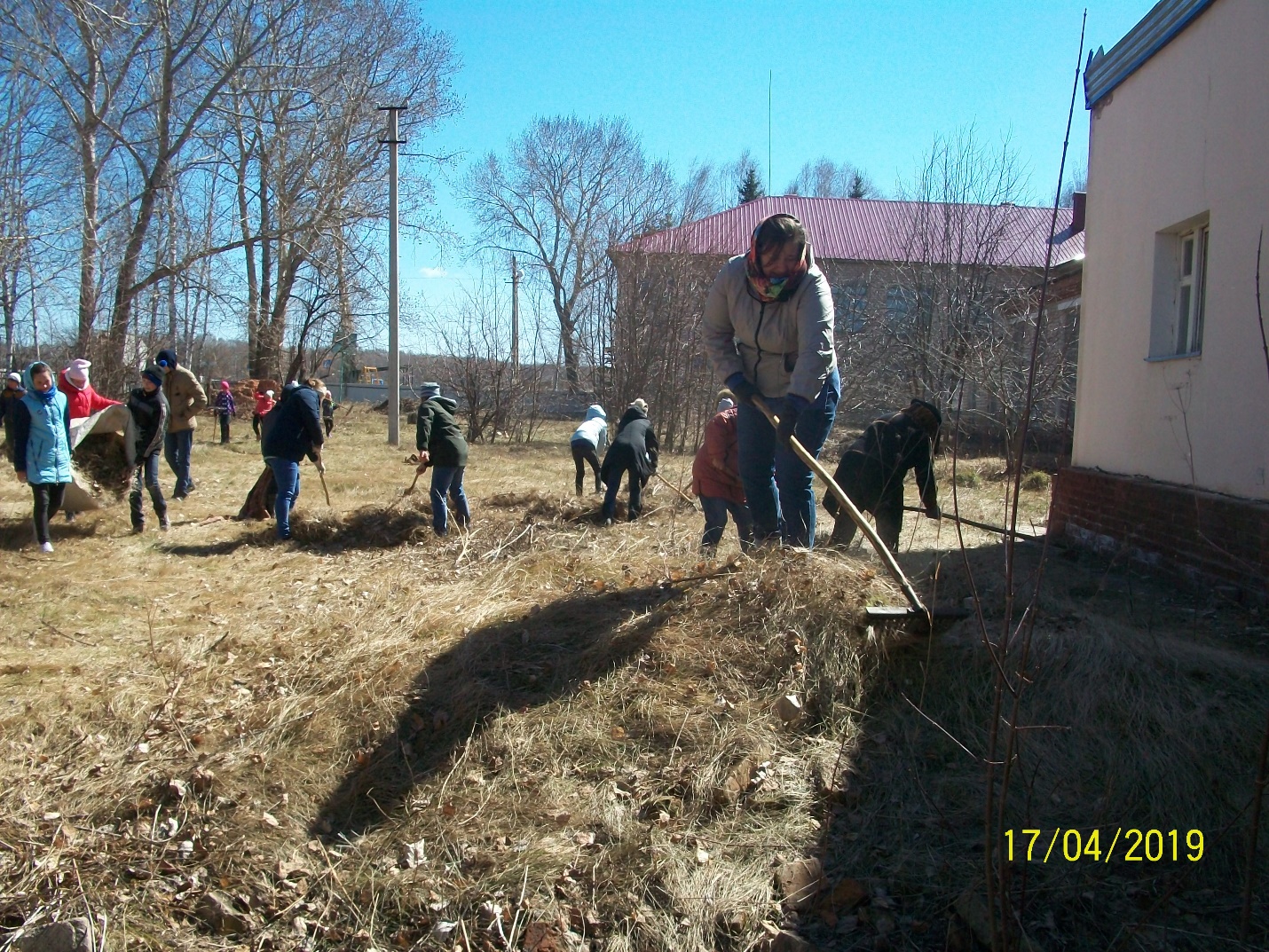 Вокруг школы будет порядок! 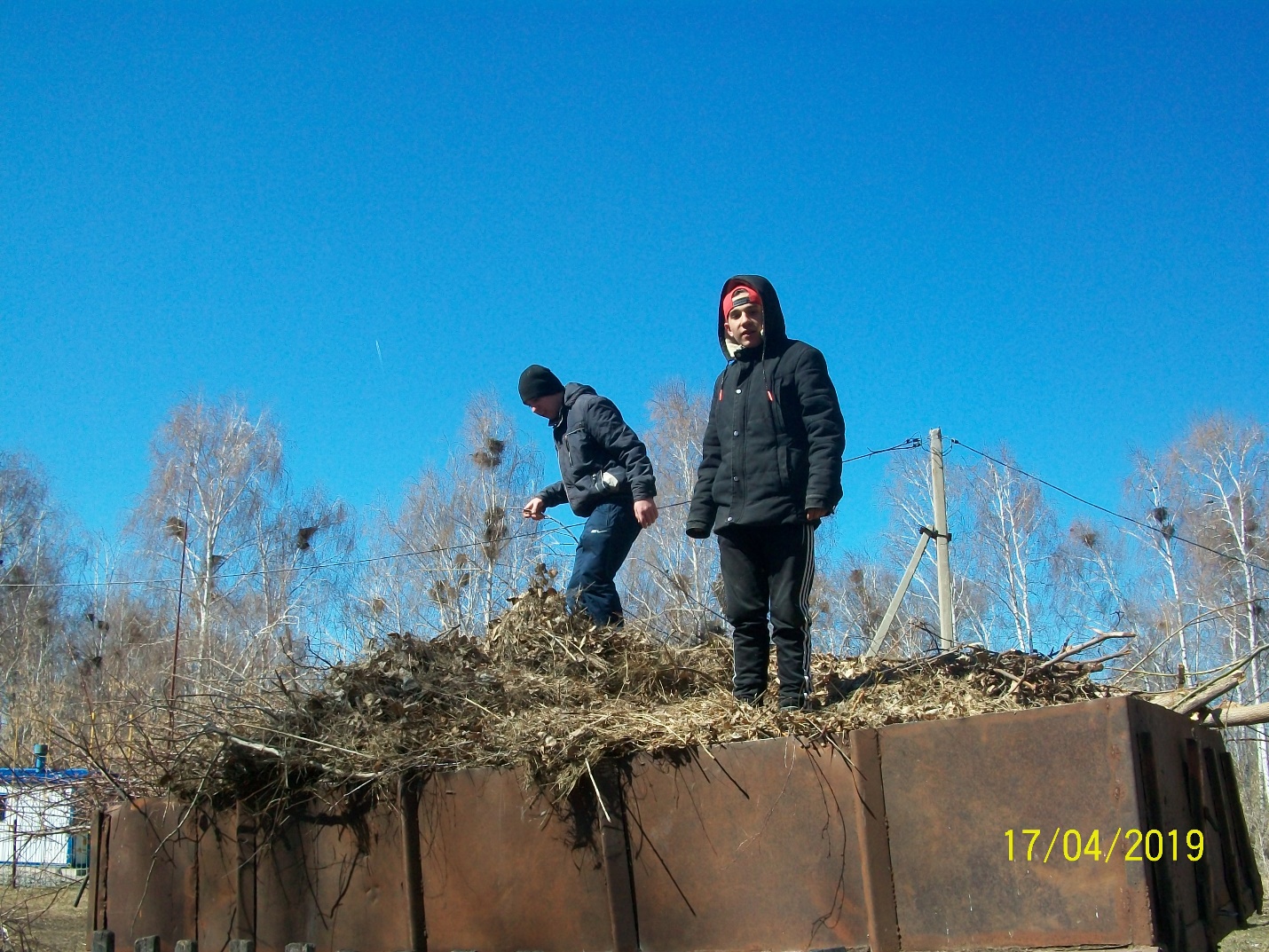 Сухая листва и ветки собраны и погружены в тележку.